Authors Announced for 2015 Australian Writers Week in ChinaA diverse line-up of Australian authors has been announced to headline the Australian Embassy in Beijing’s eighth annual Australian Writers Week in China, 14 – 27 March. This year’s Writers Week features a celebration of young and emerging Australian authors, with events at international literary festivals, bookshops, libraries, schools and universities in Beijing, Shanghai, Chengdu, Guangzhou, Hohhot, Suzhou, Nanjing, Ningbo and Hefei.Our guest authors include literary sensation Brooke Davis, writer of poetry and fiction, Maxine Beneba Clarke, award-winning adventurer, author and film-maker, Tim Cope and the 2014 Walkley Foundation non-fiction book award winner, Editor-at-large of The Australian, Paul Kelly. “I am delighted that this year’s Writers Week focuses on young and emerging Australian authors. Australian literature is defined by its diversity, by the sheer number of individual voices telling the stories of our country, and we’re looking forward to sharing these new voices with booklovers across China”, said Australian Ambassador to China, Ms Frances Adamson. Another important element of Writers Week is the Australia-China Publishing Forum, now a well-recognised and popular event on the industry calendars of both countries. In 2015, the Forum will feature a focus on children’s publishing, and will see a delegation of Australian publishers travel to Beijing to engage with top Chinese publishers for briefings, presentations and business matching.Australian Writers Week and the Australia-China Publishing Forum are presented by the Australian Embassy Beijing and Australian Consulates-General in Shanghai, Guangzhou and Chengdu. These events are made possible through the generous support of our partners Copyright Agency Limited and Time Publishing & Media. The Embassy also acknowledges support from the Walkley Foundation, The Bookworm Literary Festival and The Opposite House. The Embassy is also proud to work closely with China’s Australian Studies Centre network to bring author events to university students across China.For other information or to arrange an interview with participating authors, please contact Mr Julian Chen on Julian.Chen@dfat.gov.au Tel 86-10-5140-4246 or Ms May-Lea Ling on May-Lea.Ling@dfat.gov.au Tel 86-10-5140-4475.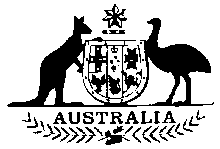 MEDIA RELEASEAUSTRALIAN EMBASSY, MEDIA RELEASEAUSTRALIAN EMBASSY, 2 March 2015